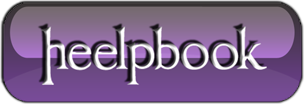 VBScript – Regular Expression Search and Replace FunctionsFunctions to make using regular expressions a bit easier. They’re named after the respective PHP function.Function to Searchfunction ereg(strOriginalString, strPattern, varIgnoreCase)‘ Function matches pattern, returns true or false
‘ varIgnoreCase must be TRUE (match is case insensitive) or FALSE (match is case sensitive)dim objRegExp
set objRegExp = new RegExp
with objRegExp
.Pattern = strPattern
.IgnoreCase = varIgnoreCase
.Global = True
end with
ereg = objRegExp.test(strOriginalString)
set objRegExp = nothing
end functionFunction to Replacefunction ereg_replace(strOriginalString, strPattern, strReplacement, varIgnoreCase)‘ Function replaces pattern with replacement
‘ varIgnoreCase must be TRUE (match is case insensitive) or FALSE (match is case sensitive)dim objRegExp
set objRegExp = new RegExp
with objRegExp
.Pattern = strPattern
.IgnoreCase = varIgnoreCase
.Global = True
end with
newStr = objRegExp.replace(strOriginalString, strReplacement)
ereg_replace = newStr
set objRegExp = nothing
end function